NGA-PRO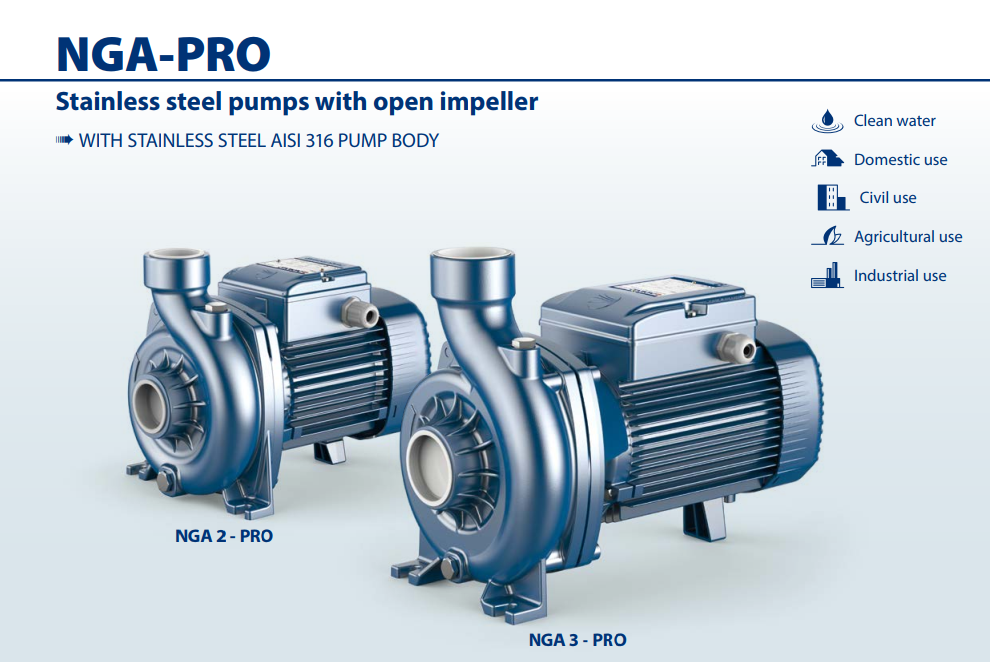 Bơm bằng thép không gỉ với cánh quạt hở➠ VỚI THÂN BƠM THÉP KHÔNG GỈ AISI 316Nước sạch       Gia dụngDân dụngNông nghiệpCông nghiệpNGA 2 - PRONGA 3 - PROPHẠM VI HIỆU SUẤTLưu lượng lên đến 900 l/min (54 m³/h)Cột áp đến 20.5 mGIỚI HẠN ỨNG DỤNGLực hút manometric nâng lên đến 7 mNhiệt độ chất lỏng  -10 °C đến +90 °CNhiệt độ môi trường -10 °C đến +40 °CÁp suất làm việc tối đa:6 bar đối với NGA1-PRO và NGA2-PRO10 bar đối với NGA3-PROLượng chất rắn lơ lửng đi qua lên đến:Ø 12 mm đối với NGA1-PRO và NGA2-PROØ 20 mm đối với NGA3-PRODịch vụ liên tục S1TIÊU CHUẨN THI CÔNG AN TOÀNLẮP ĐẶT VÀ SỬ DỤNGThích hợp để sử dụng với các chất lỏng không có tính xâm thực hóa học để xử lý các vật liệu chế tạo máy bơm.Thiết kế cánh bơm hở cho phép bơm chất lỏng có chứa hàm lượng tạp chất tương đối cao mà không có nguy cơ tắc nghẽn cánh bơm.Tất cả các thành phần tiếp xúc với chất lỏng của bơm được cấu trúc bằng thép không gỉ AISI 316.Máy bơm NGA đặc biệt thích hợp để bơm chất lỏng không hoàn toàn sạch, đảm bảo lượng chất rắn đi qua lên đến 20 mm và do đó các ứng dụng như: chuyển từ kênh, rạch, hồ chứa, bể chứa, v.v.Việc lắp đặt cần phải được thực hiện trong các khu vực kín thông gió tốt hoặc dù sao cũng được bảo vệ khỏi thời tiết xấu.TÙY CHỌN CÓ SẴN THEO YÊU CẦUPhốt cơ khí đặc biệtPhốt cơ khí tiêu chuẩn chống xoay (NGA3-PRO)Thân bơm có cổng ren NPT ANSI B 1.20.1 Theo yêu cầu lên đến 110 ° C EN 60335-1IEC 60335-1CEI 61-150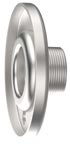 EN 60034-1IEC 60034-1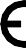 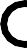 CEI 2-3Cấp bảo vệ IP X5 đối với NGA 3-PROĐiện áp khác hoặc tần số 60 Hz Cung cấp mặt bích ISO 228/1 cho các cổng nhận hàng và giao hàng EU REGULATION N. 547/2012CHỨNG NHẬN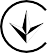 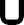 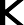 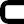 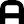 Công ty có hệ thống quản lý DNV đạt chứngs chỉ ISO 9001: CHẤT LƯỢNGAISI thép không gỉ 316 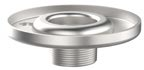 ĐƯỜNG CONG ĐẶC TÍNH VÀ DỮ LIỆU HIỆU SUẤT	50 Hz	n= 2900 min-1	HS= 0 m0	50	100	150	2000	50	100	150	20022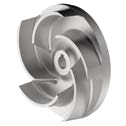 2018161412108US g.p.m.Imp g.p.m.feet 706050403064200	1000200103002040050030Lưu lượng Q 600700408005090020100l/minm³/hQ = Lưu lượng H =Tổng áp HS = Chiều sâu hút	Tolerance of characteristic curves in compliance with EN ISO 9906 Grade 3B.⯅ Cấp hiệu suất động cơ Ba pha (IEC 60034-30-1) 	NGA-PRO	NGA2-PROVÒNG BI	Bơm	ModelNGA1-PRO NGA2-PRO6203 ZZ / 6203 ZZNGA3-PRO	6204 ZZ / 6204 ZZĐỘNG CƠ ĐIỆN	NGAm-PRO: Một pha 230 V - 50 Hz với bộ bảo vệ quá tải nhiệt được kết hợp vào cuộn dây.NGA-PRO:	Ba pha 230/400 V - 50 Hz.➠ Máy bơm ba pha được lắp động cơ hiệu suất cao ở cấp IE3 (IEC 60034-30-1)Cách nhiệt: lớp FCấp bảo vệ: IP X4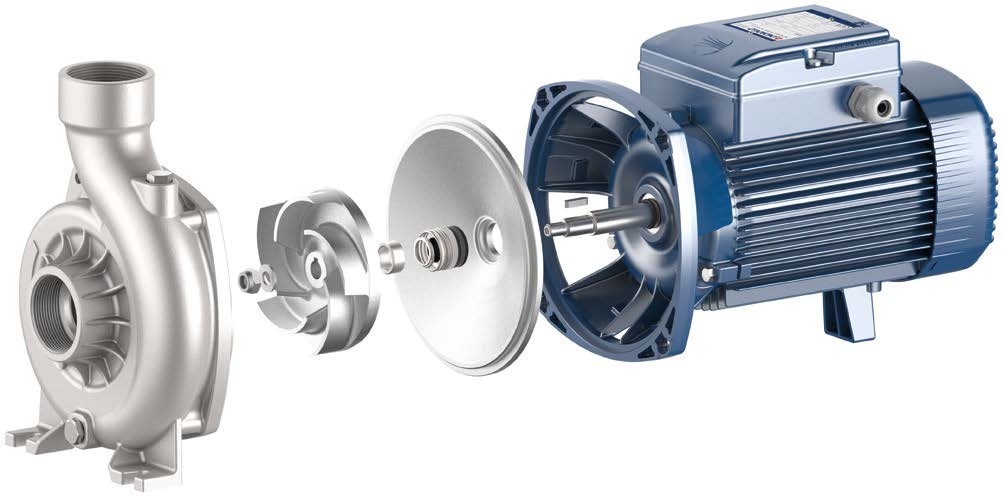 KÍCH THƯỚC – TRỌNG LƯỢNG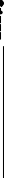 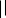 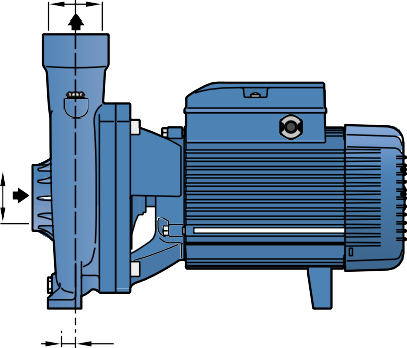 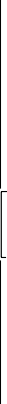 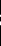 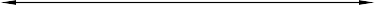 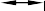 VỚI CỔNG REN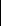 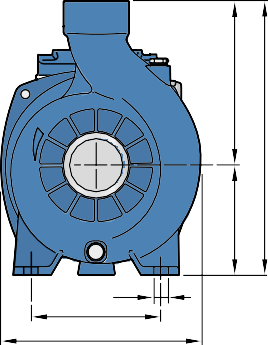  VỚI CỔNG MẶT BÍCH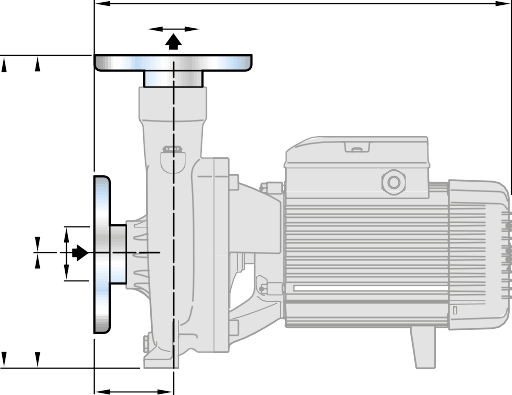 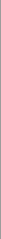 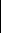 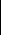 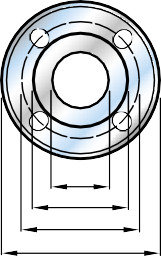 DÒNG ĐIỆN VÀ TỤ ĐIỆN MODELMODELPOWER (P2)POWER (P2)POWER (P2)Qm³/h03691215182124Một phaBa phakWHP⯅Ql/min050100150200250300350400NGAm 1B - PRONGA 1B - PRO0.550.75IE3H metresH metres1817.416.415.213.511.38.75NGAm 1A - PRONGA 1A - PRO0.751IE3H metresH metres20.52019.318.116.614.712.195TIPOTIPOPOWER (P2)POWER (P2)POWER (P2)Qm³/h03612182427334246.250.454Một phaBa phakWHP⯅Ql/min050100200300400450550700770840900NGAm 2B - PRONGA 2B - PRO0.550.75IE3H metresH metres9.59.49.38.475.24NGAm 2A - PRONGA 2A - PRO0.751IE3H metresH metres1110.810.59.88.87.46.44NGAm 3D - PRONGA 3D - PRO1.11.5IE3H metresH metres12.5–1211.510.89.89.37.85NGAm 3C - PRONGA 3C - PRO1.52IE3H metresH metres14.8–14.413.813.112.211.710.37.45.7NGAm 3B - PRONGA 3B - PRO1.82.5IE3H metresH metres17–16.51615.314.51412.810.38.87NGAm 3A - PRONGA 3A - PRO2.23IE3H metresH metres19.5–1918.417.81716.515.41311.5108.5POS.THÀNH PHẦNĐẶC ĐIỂM1THÂN BƠMThép không gỉ AISI 316 hoàn thiện với các cổng ren tuân theo tiêu chuẩn ISO 228/12TẤM THÂNThép không gỉ AISI 3163CÁNHCánh hở với thép không gỉ AISI 3164TRỤC ĐỘNG CƠThép không gỉ AISI 316L5SEAL CƠ KHÍBơm	Tenuta	Trục	Vật liệuMODELMODELCỔNGCỔNGKÍCH THƯỚC mmKÍCH THƯỚC mmKÍCH THƯỚC mmKÍCH THƯỚC mmKÍCH THƯỚC mmKÍCH THƯỚC mmKÍCH THƯỚC mmKÍCH THƯỚC mmKÍCH THƯỚC mmkgkgMột phaBa phaDN1DN2afh1h2h3n1n2ws1~3~NGAm 1B - PRONGA 1B - PRO1½”1½”402999213522719016061112.912.7NGAm 1A - PRONGA 1A - PRO1½”1½”402999213522719016061113.113.0NGAm 2B - PRONGA 2B - PRO1½”1½”322999213522719016061113.213.0NGAm 2A - PRONGA 2A - PRO1½”1½”322999213522719016061113.413.3NGAm 3D - PRONGA 3D - PRO2”2”483871201782982171401811.520.221.0NGAm 3C - PRONGA 3C - PRO2”2”483871201782982171401811.521.921.9NGAm 3B - PRONGA 3B - PRO2”2”484071201782982171401811.524.524.5NGAm 3A - PRONGA 3A - PRO2”2”484071201782982171401811.524.524.5MODELMODELCỔNGCỔNGKÍCH THƯỚC mmKÍCH THƯỚC mmKÍCH THƯỚC mmKÍCH THƯỚC mmKÍCH THƯỚC mmMột phaBa phaDN1DN2afh1h2h3NGAm 1B - PRONGA 1B - PRO40406033492156248NGAm 1A - PRONGA 1A - PRO40406033492156248NGAm 2B - PRONGA 2B - PRO40405234292156248NGAm 2A - PRONGA 2A - PRO40405234292156248NGAm 3D - PRONGA 3D - PRO505070408120200320NGAm 3C - PRONGA 3C - PRO505070408120200320NGAm 3B - PRONGA 3B - PRO505070428120200320NGAm 3A - PRONGA 3A - PRO505070428120200320